Тутаевский муниципальный районгородское поселение ТутаевПаспорт инвестиционной площадки № 4.2Общий план месторасположения участка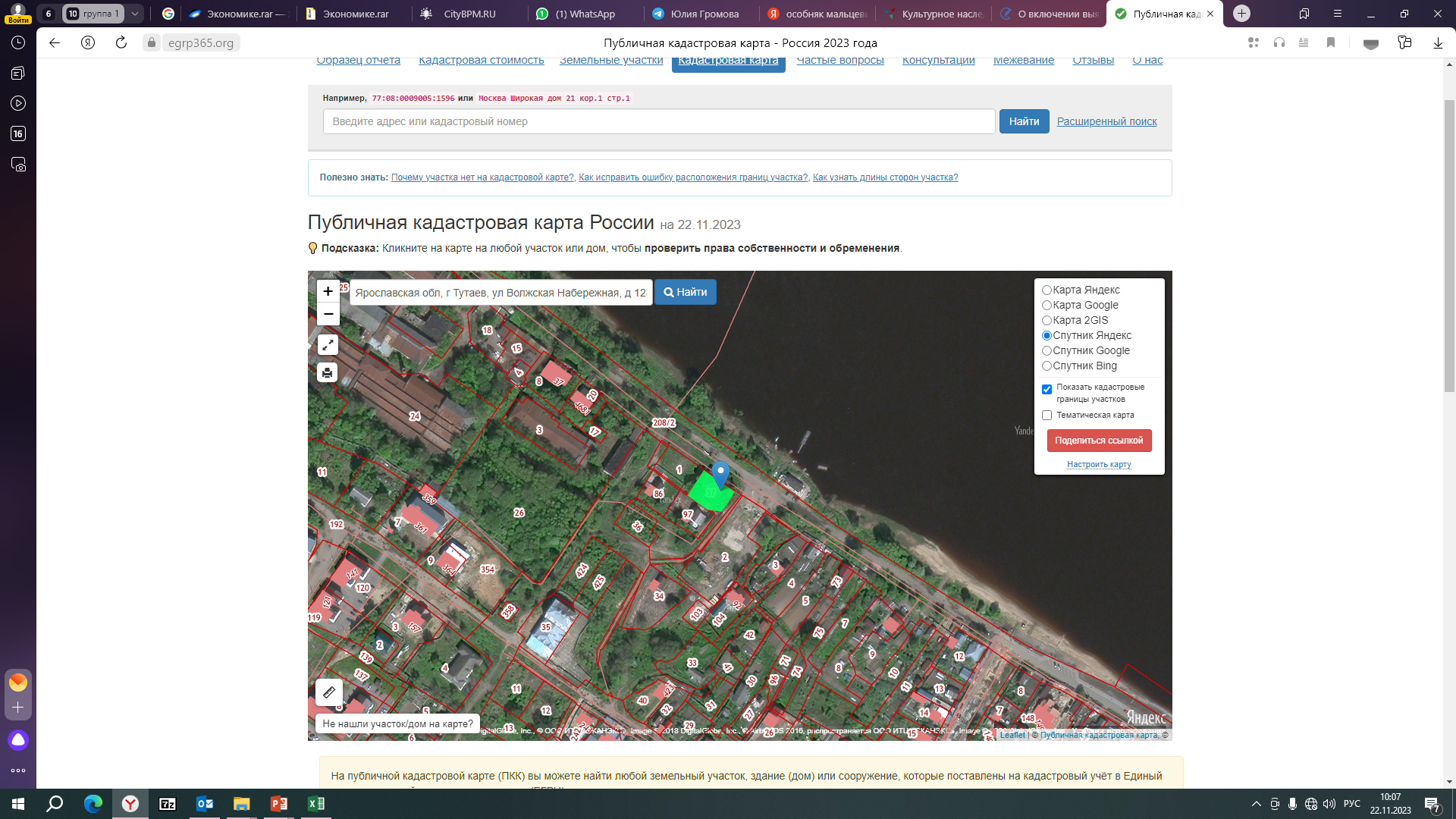 Точки подключения к ресурсным сетям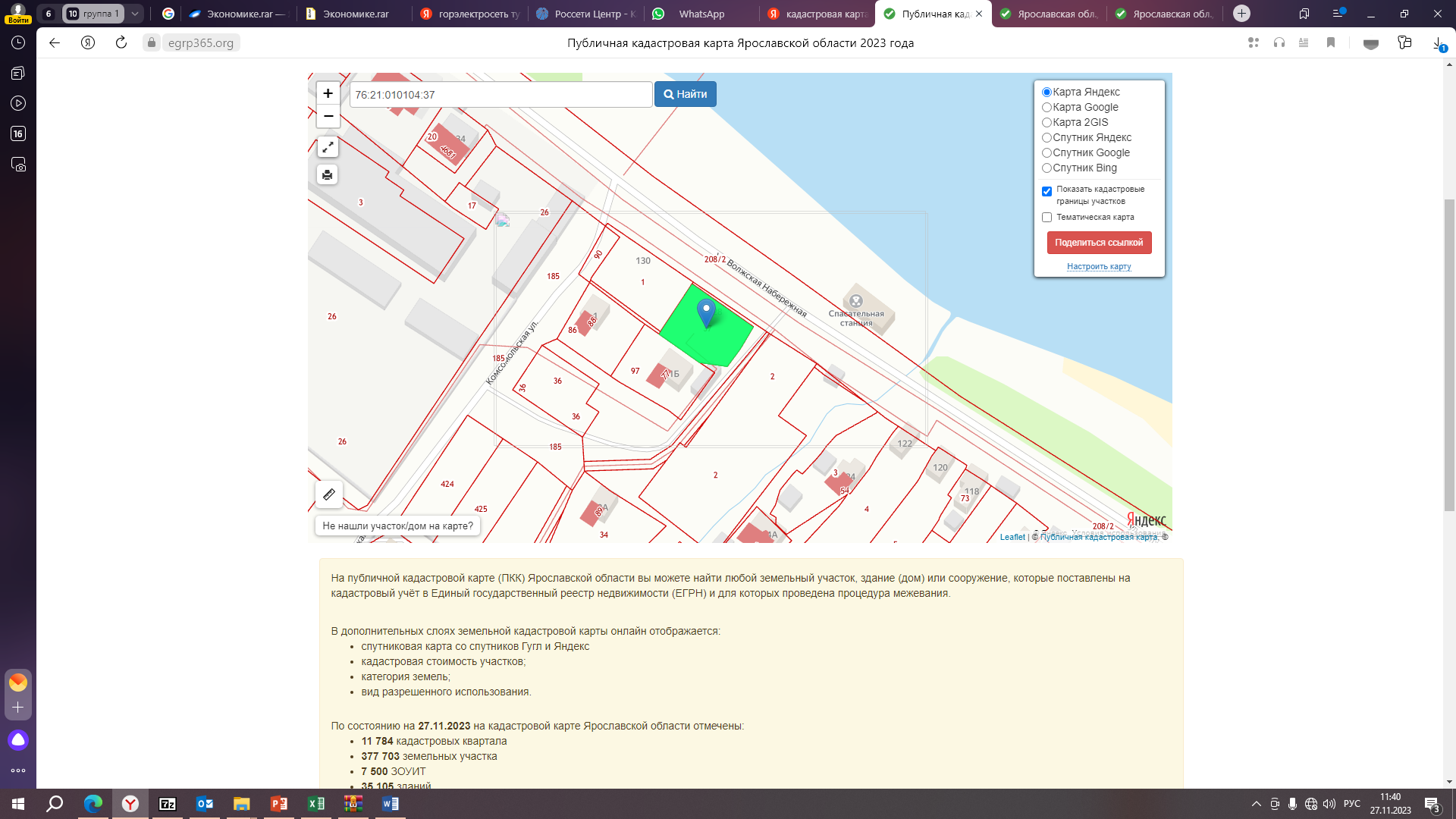 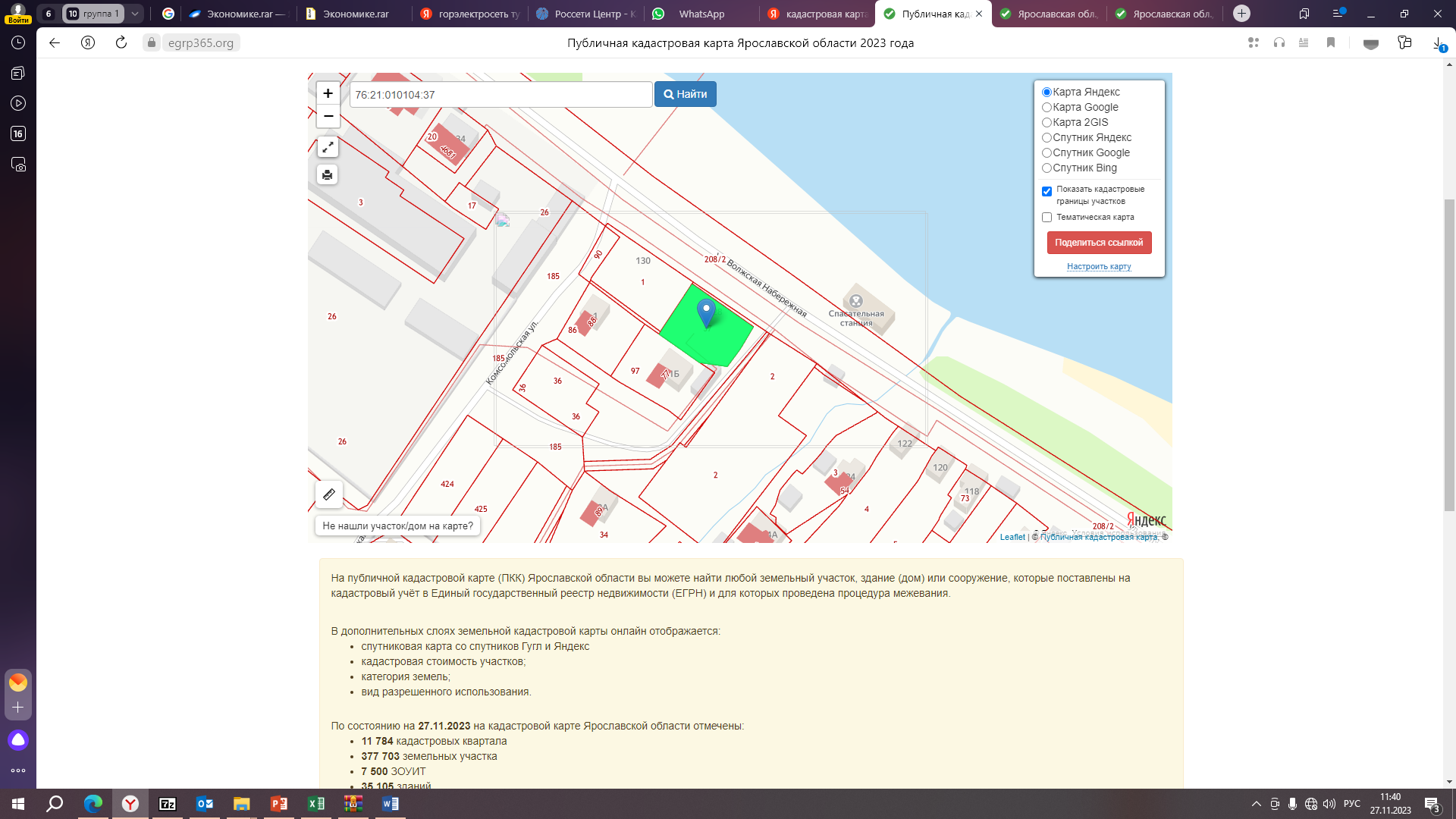 Схема подключения к сетям газораспределения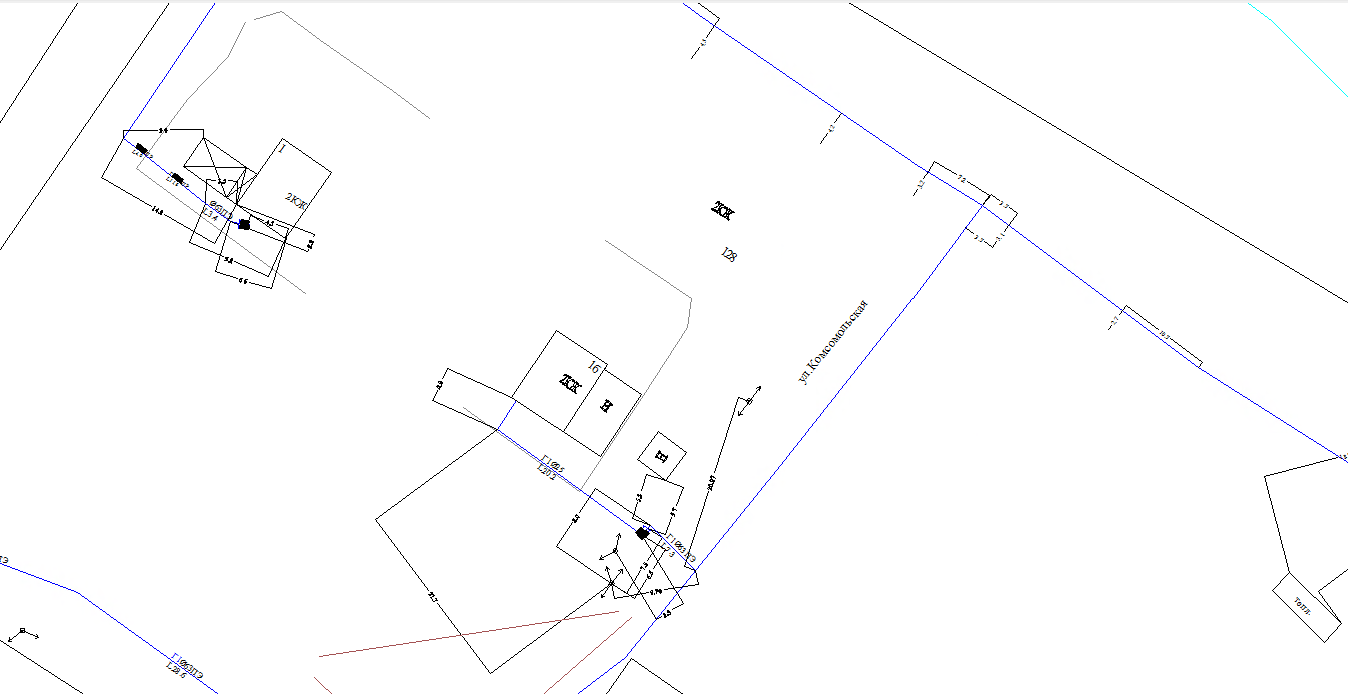 АтрибутЗначениеОбщая информацияОбщая информацияНазвание площадкиПерспективная инвестиционная площадка для строительства гостиницыПоселение/городской округТутаевский район, г. ТутаевМесторасположение/адрес площадкиул. Волжская Набережная, 128 Общая площадь, га0,0771 ГаВозможность увеличения площадки 
(на га)Нет Форма собственности на землюГосударственная собственностьСобственник земельного участка, контактная информацияАдминистрация Тутаевского муниципального района (АТМР):- Управление муниципального имущества АТМР: Израйлева Александра Вадимовна, заместитель Главы АТМР по имущественным вопросам – начальник управления муниципального имущества АТМР, тел. (48533) 20055;- Управление экономического развития и инвестиционной политики АТМР:Громова Юлия Владимировна, начальник управления экономического развития и инвестиционной политики АТМР, тел. (48533) 70859Государственный орган исполнительной власти или орган местного самоуправления, уполномоченный на распоряжение земельными участками, находящимися в государственной собственностиУправление муниципального имущества АТМРКатегория земель Земли населенных пунктовВид разрешенного использованияГостиничное обслуживаниеСпособ предоставления (возможные варианты)АрендаКадастровый номер 76:21:010104:37Кадастровая стоимость земли (рублей за кв. м)/ стоимость арендыРазмер арендной платы определяется в соответствии со статьей 39.7 Земельного Кодекса РФ. Начальная стоимость арендной платы на льготных условиях – 0,066% от кадастровой стоимости, через аукцион – 10% от кадастровой стоимостиСрок аренды (минимальный/ максимальный), летВ случае предоставления с целью капитального строительства срок аренды рассчитывается в соответствии Приказом Минстроя от 15 мая 2020 г. № 264/пр в зависимости от желаемого вида разрешенного использования от 18 до 128 месяцев, либо в соответствии с Соглашением между Правительством Ярославской области и инвесторомУдаленностьУдаленностьРасстояние до г. Ярославля.36 кмРасстояние до г. Москвы.300 кмРасстояние до аэропорта Туношна65 кмРасстояние до узловой ж/д станции46 км (ж/д станция Ярославль Главный)Расстояние до Ярославского речного порта47 кмУдаленность от крупнейших автодорог (автомагистралей)до а/д Ярославль-Рыбинск (проспект 50-летия Победы) -1,5 км, до а/м М8 Москва-Холмогоры 40 кмРасстояние до ж/д станции, км.До ближайшей станции Тутаево (грузовая станция) – 4 км.Расстояние до соседних предприятий и организаций До 2 кмРасстояние до жилой застройкиДо 1 кмИнженерная инфраструктураИнженерная инфраструктураЭлектроэнергия:- свободная мощность (кВт)- техническая возможность подачи (кВт)- удалённость от точки подключения (км)Да- 15 кВт на уровне напряжения 0,4 кВ- 15 кВт- 15 м от опоры ВЛ фидер 49-13Газоснабжение:- свободная мощность (м3/год)- техническая возможность подачи (м3/год)- удалённость от точки подключения (км)ДаДля определения свободной мощности и точки подключения необходимо знать максимальный часовой расход газа, планируемый к потреблению объектами капитального строительства, предполагаемыми к строительству на земельном участкеВодоснабжение:- свободная мощность (м3/сут)- техническая возможность подачи (м3/сут)- удалённость от точки подключения (км)Да- есть- от централизованных сетей d.200 мм                      - 20 п.м. до центр.сетей по ул. В.НабережнаяВодоотведение:- свободная мощность (м3/сут)- техническая возможность подачи (м3/сут)- удалённость от точки подключения (км)Да- есть- от централизованных сетей d.600 мм                      - 20 п.м. до центр.сетей по ул. В.НабережнаяОрганизация автомобильных съездов: техническая возможность, условия примыканияДа Телекоммуникации:наличие/ удаленность до точки подключения (км)Есть возможность подключенияОхранные зоны, особо охраняемые территории, скотомогильники, кладбища, сады: наличие\удаленность в км.Охранная зона р. ВолгаДополнительные сведенияДополнительные сведенияОбременения (аренда, сервитуты, бессрочное пользование)НетНаличие на участке зданий и сооружений (указать какие)Свободен от застройкиПредложения по использованию площадкиСтроительство гостиницыПримечания Фотографические материалы прилагаются